Seattle University Commuting Survey June 2023Roma Gadhiwala ’24 Albers School of Business and EconomicsSurvey Results Response Rate With 1797 responses, 21% of SU’s campus members (students and employees) responded to the commuting survey of 2023 (Table 1). 45% of all staff, 32% of all faculty and 17% of all students responded to the survey. 19% of the 4843 off-campus students (i.e., “commuter students”) responded to the survey. Table 1: Survey Respondents for 2023, Seattle University Commuting Surveya Responses to the 2023 Commuter Survey.                                                                                                        b Total Seattle University Population. We are using the Fall 2022 data as provided by the Office of Institutional research at Seattle University: https://www.seattleu.edu/ir/su-data-and-facts/fact-file/.                                  c Percentage of population group that responded to the survey. For example, 1180 students out of a total of 7121 students at SU responded to the survey, that is 17%.                                                                d Percentage of total on and off campus student population according to data by Institutional Research.                                                                                                                                                                            e Percentage of on and off campus students who responded to the 2023 survey.                                       Residence Location, Distance from Campus, and Arrival/Departure Characteristics Residence Location Table 2 summarizes the residence locations of commuter students and employees. The neighborhoods in the table are ranked from “largest % of SU population residing here” to “lowest % of SU population residing here.” 23% of our campus population lives near campus in Central Seattle, followed by 16% in North Seattle, and 12% East of Seattle. Table 2: Location of Respondent’s Residence a Total number of respondents to this question Table 3 summarizes the residence location of students who live off campus. 27% of students live in Central Seattle, followed by 15% living in North Seattle, and 14% living in east Seattle.  Table 4 summarizes the residence location of faculty members. 18% of faculty members live in North Seattle, followed by 17% living in Central Seattle, 16% living in East of Seattle and 14% living South of Seattle.  Table 5 summarizes the residence location of staff members who responded to the survey. 19% of staff live in North Seattle, followed by 16% living in Central Seattle, and 13% living in Snohomish County and South King County. Table 3: Location of off campus students’ residence.a Total number of student respondents to this question Table 4: Location of faculty residences. a Total number of faculty respondents to this question Table 5: Location of staff residencesa Total number of staff respondents to this question Distance from CampusStudentsTable 6 summarizes the commuting distance between the residence location of SU students and campus. Based on SU’s Institutional Research data, for the academic year 2022-23, 68% of students were commuters and 32% lived on campus. 38% of commuter students live within 6 miles of campus and 35% of them live between 6 to 16 miles. Table 6 : Student Commuters: Commuting Distance Between Residence Location and Campusa783 off campus students responded to this question. 273 students responded they live on campus. EmployeesTable 7 summarizes the commuting distance between the residence location of SU employees and campus. The majority of employee respondents (78%) live within 16 miles of campus. Table 7: Employee Commuting Distance between Residence and Campus a593 employees responded to this question. Commuting FrequencyRespondents were asked (a) how many weeks per year and (b) how many days per week they commute to campus. Table 5 shows the average numbers. Staff commutes more weeks out of the year (50) than faculty or off-campus students. Off-campus students and faculty commute about the same average number of weeks per year (36 and 39 respectively). Staff and off-campus students commute the same average days per week. See Table 8.Table 8: Commuting Weeks and DaysTravel TimesRespondents were asked how long it takes on average to commute to campus. Table 9 and Table 10 summarize the findings for off-campus students and employees, respectively. The highest percentage of off campus students (23%) travel between 11-20 minutes, followed by 22% travelling 21-30 minutes and 15% travelling 31-40 minutes.The highest percentage of employees (25%) travel between 21-30 minutes, followed by 18% travelling 11-20 minutes and 18% travelling 31-40 minutes. Table 9: Off campus student commute timea Total number of respondents to this question. Table 10: Employee commute timea Total number of respondents to this question. On weekdays, an average of 22% of commuting students arrive in the morning, 56% arrive to campus mid-day, 13% arrive to campus in the afternoon, and an average of 7% of commuting students arrive in the evening. On average, the majority of commuting students depart campus in the evening (39%) and the afternoon (38%). See table 11. Table 11: Distribution of Students Arrival (A) and Departures (D) a Total number of off-campus student that responded to this question.On weekdays, an average of 60% of employees arrive in the morning, 37% arrive at campus mid-day, 1% arrive to campus in the afternoon, and 1% of employees arrive to campus in the evening. On average, the majority of employees depart campus in the afternoon (71%) and evening (17%). See table 12.Table 12: Distribution of Employees Arrival (A) and Departures (D) a Total number of employees that responded to this question.Commuting ModesSurvey respondents were asked to report their number of weekly one-way commutes as well as their modes of transportation and travel distance per one way trip. StudentsThe most common modes of transportation for student commuters were drive alone gas vehicles (38%), walking (27%), and taking the bus (10%), accounting for 75% of all reported commuting students. The commutes that had the farthest average commutes included ferry, commuter rail, and telecommute. See table 13.Table 13: Off campus Student Commute Mode a Includes arriving to and departing from campus                                                                                               b Average distance travelled per one-way trip per week, this is, weekdays and weekends. The one-way trip distance is the average distance between home and campus.                         c Represents students who work for SU or attend class remotely.                                                                            d Represents transportation modes such as the Sounder or Amtrak train                                                                                 e We get a total of 100% when all “<1%” are counted together and considered equivalent to 1%. In comparison to the 2020 survey results, there was a 9% decrease in students that reported walking as well as a 9% decrease is using the bus. There was a reported 14% increase in students who commuted in drive alone gas vehicles. See Table 14.Table 14: Off Campus Student Commute Mode Comparison aa Per commute mode reported as a percent of total one-way trips.                                                                             b Past reports did not include Uber/Lyft and Taxi. These modes have not been included in the comparison.                                                                                                                                                                          c In the 2020 survey, Light rail and Streetcar were considered two separate commuting modes. They have been combined in order to compare.                                                                                                           d Represents transportation modes like Sounder and Amtrak train                                                                               Employees: Staff and FacultyThe employee population includes staff and faculty. The most common modes of commuting for staff were drive alone gas vehicles (28%), telecommuting (28%), taking the bus (11%) and walking (8%), accounting for about 75% of all staff that commute. The transportation modes with the farthest average commute were telecommuting and commuter rail. See table 15.The most common modes of transportation for faculty were drive alone gas vehicles (33%), telecommuting (20%), bus (10%) and walking (8%), accounting for about 70% of all faculty commuting. The transportation modes that had the farthest average commutes included ferry, commuter rail, and drive alone hybrid vehicles. See table 16.Table 15: Staff Commute Mode a Includes arriving to and departing from campus                                                                                              b Average distance travelled per one-way trip per week, this is, weekdays and weekends.                      c Represents staff who work remotely                                                                                                                                                                       d Represents modes such as the Sounder or Amtrak train                                                                                    e We get a total of 100% when all “<1%” are counted together and considered equivalent to 1%.Table 16: Faculty Commute Modesa Includes arriving to and departing from campus                                                                                              b Average distance travelled per one-way trip per week, this is, weekdays and weekends.                      c Represents faculty who work remotely                                                                                                                                                                       d Represents modes such as the Sounder or Amtrak train                                                                                    e We get a total of 100% when all “<1%” are counted together and considered equivalent to 1%.Among employees (faculty and staff combined) the most common modes of transportation were drive alone gas vehicles (30%), telecommuting (25%), bus (11%) and walking (8%), accounting for nearly 75% of all employee commuting. The transportation modes that had the longest commute were telecommuting, commuter rail, taxi and ferry. See table 17.Table 17: Employees (faculty and staff combined) commute mode.a Includes arriving to and departing from campus                                                                                              b Average distance travelled per one-way trip per week, this is, weekdays and weekends.                      c Represents employees who work remotely                                                                                                                                                                       d Represents modes such as the Sounder or Amtrak train                                                                                    e We get a total of 100% when all “<1%” are counted together and considered equivalent to 1%.Table 18 presents a comparison between the average commuter modes for all employees from the 2020 survey and the 2023 survey. In comparison to the 2020 survey, there was a 17% decrease in employees who used the bus, a 6% decrease in employees who walked and a 5% decrease in carpool/vanpool gas vehicles as modes of commuting. There is also a 14% increase in telecommuting and a 2% increase in drive alone gas vehicles and drive alone electric vehicles as a mode of commuting for employees. Table 18: All Employee Commute Mode Comparison aa Per commute mode reported as a percent of total one-way trips.                                                                             b Past reports did not include Uber/Lyft and Taxi. These modes have not been included in the comparison.                                                                                                                                                                          c In the 2020 survey, Light rail and Streetcar were considered two separate commuting modes. They have been combined in order to compare.                                                                                                           d Represents transportation modes like Sounder and Amtrak train                                                                               Greenhouse Gas Emissions from Commuting Seattle University reports GHG emissions every year using the SIMAP tool. The below information provides the commuter survey data to be used to calculate “emissions from commuting” for the annual GHG report. Off-Campus StudentsAverage number of one-way trips per week per commuter = 7.5 aAverage number of weeks traveled per commuter = 36Table 19: Off-campus Student GHG Report Information ba Calculated by dividing the total number of one-way trips per week by the total number of respondents to this question.                                                                                                                                        b For the calculation of the data in this table the following guidelines from SIMAP were used:                              For Drive alone hybrid vehicles we should evenly distribute the modal split across EV and automobile.                                                                                                                                                            Carpool emissions in SIMAP are equal to the automobile emissions divided by 2. Thus: Carpool EV: Divide the carpool EV miles by 2 and enter those in EVs.Carpool hybrid EV: Divide the carpool hybrid emissions by 2. Then enter:Half the total carpool hybrid EV under traditional carpoolHalf the total carpool hybrid EV (divided by 2 a second time) under EV.  Uber/Lyft and Taxi should be included in Carpool. Scooters/ e-scooters/ e-bike count as bike.  Motorcycle should be considered an automobile.                                                                                                                                                                                                                                                                                                                                                                                                                    c This does not include ferry as a mode of transportation that accounts for less than 1% of commuting.                                                                                                                                                                                      d Includes the drive alone gas vehicles, motorcycle and half of the hybrid vehicles mode of commuting.                                                                                                                                                                      e Includes the bike/scooter and the e-bike/e-scooter mode of commuting.                                                          f Includes carpool gas vehicles, half of the carpool hybrid vehicles, uber/lyft and taxi mode of commuting.                                                                                                                                                                         g Includes drive alone electric vehicles, half of the drive alone hybrid vehicles, carpool electric vehicles and half of the carpool hybrid vehicles mode of commuting. Staff Average number of one-way trips per week per commuter = 9.5 aAverage number of weeks traveled per commuter = 50Table 20: Staff GHG Report Information b a Calculated by dividing the total number of one-way trips per week by the total number of respondents to this question.                                                                                                                                        b For the calculation of the data in this table the following guidelines from SIMAP were used:                              For Drive alone hybrid vehicles we should evenly distribute the modal split across EV and automobile.                                                                                                                                                            Carpool emissions in SIMAP are equal to the automobile emissions divided by 2. Carpool EV: Divide the carpool EV miles by 2 and enter those in EVs.Carpool hybrid EV: Divide the carpool hybrid emissions by 2. Then enter:Half the total carpool hybrid EV under traditional carpoolHalf the total carpool hybrid EV (divided by 2 a second time) under EV. Uber/Lyft and Taxi should be included in Carpool. Scooters/ e-scooters/ e-bike count as bike.  Motorcycle should be considered an automobile.                                                                                                                                                                                                                                                                                                                                                                                                                    c This does not include ferry as a mode of transportation that accounts for 1% of commuting.                                                                                                                                                                                      d Includes the drive alone gas vehicles, motorcycle and half of the hybrid vehicles mode of commuting.                                                                                                                                                                      e Includes the bike/scooter and the e-bike/e-scooter mode of commuting.                                                          f Includes carpool gas vehicles, half of the carpool hybrid vehicles, uber/lyft and taxi mode of commuting.                                                                                                                                                                         g Includes drive alone electric vehicles, half of the drive alone hybrid vehicles, carpool electric vehicles and half of the carpool hybrid vehicles mode of commuting. Faculty Average number of one-way trips per week per commuter = 8.5 aAverage number of weeks traveled per commuter = 39Table 21: Faculty GHG Report Information ba Calculated by dividing the total number of one-way trips per week by the total number of respondents to this question.                                                                                                                                        b For the calculation of the data in this table the following guidelines from SIMAP were used:                              For Drive alone hybrid vehicles we should evenly distribute the modal split across EV and automobile.                                                                                                                                                            Carpool emissions in SIMAP are equal to the automobile emissions divided by 2. Thus: Carpool EV: Divide the carpool EV miles by 2 and enter those in EVs.Carpool hybrid EV: Divide the carpool hybrid emissions by 2. Then enter:Half the total carpool hybrid EV under traditional carpoolHalf the total carpool hybrid EV (divided by 2 a second time) under EV. Uber/Lyft and Taxi should be included in Carpool. Scooters/ e-scooters/ e-bike count as bike.  Motorcycle should be considered an automobile.                                                                                                                                                                                                                                                                                                                                                                                                                    c This does not include ferry as a mode of transportation that accounts for 1.5% of commuting.                                                                                                                                                                                      d Includes the drive alone gas vehicles, motorcycle and half of the hybrid vehicles mode of commuting.                                                                                                                                                                      e Includes the bike/scooter and the e-bike/e-scooter mode of commuting.                                                          f Includes carpool gas vehicles, half of the carpool hybrid vehicles, uber/lyft and taxi mode of commuting.                                                                                                                                                                         g Includes drive alone electric vehicles, half of the drive alone hybrid vehicles, carpool electric vehicles and half of the carpool hybrid vehicles mode of commuting.STARS reporting data Table 22 has the data required for the STARS report. Based on the data, the total percentage of employees that use more sustainable commuting options (all commuting modes except SOV gas vehicle and motorcycle) as their primary mode of transportation is 68%; for off-campus students it is 59.5%.Table 22: STARS reporting data.a This includes both staff and faculty.                                                                                                                                   b Includes drive alone gas vehicles and half of drive alone hybrid vehicles.                                                                  c Includes drive alone electric vehicles, half of drive alone hybrid vehicles, carpool/ vanpool electric vehicles and half of carpool/vanpool hybrid vehicles.                                                                                                                 d Includes carpool/ vanpool gas vehicles, half of carpool/vanpool hybrid vehicles, uber/ lyft and taxi.             e Includes light rail/ streetcar, commuter rail, bus and ferry.Changing Commuting Behavior Rationale for Driving to Campus Respondents who reported driving to campus on some or all days were asked their primary reasons for doing so. Respondents could select as many answers as applicable. Table 23 summarizes the results for students and Table 24 for employees. The primary reason for students to drive was that it is the fastest way to get to campus (42%). Other important reasons included: “I like the convenience of having my car” (16%), “No other reasonable transit option” (12%), and “Personal Safety” (9%). Table 23: Off campus students’ reasons for driving a Respondents could choose more than one reason.                                                                                                                                         b These reasons were not options in the 2020 commuter survey.                                                                                                                         c These reasons were not options in the 2023 commuter survey.The primary reason for employees driving was that it was the fastest way to get to campus (37%). Other important reasons included: “Family care or other obligations” (26%), “I like the convenience of having my own car” (12%) and “No other reasonable transit option” (7%) and “personal safety” (6%). Table 24: Employees’ reasons for driving a Respondents could choose more than one reason.                                                                                                                                         b These reasons were not options in the 2020 commuter survey.                                                                                                                         c These reasons were not options in the 2023 commuter survey.Rationale for Not Driving to CampusRespondents who reported not driving (by vehicle or motorcycle) to commute to/from campus were asked their primary reason for doing so. Respondents could select as many answers as applicable. Table 25 summarizes the results for students and Table 26 for employees. The primary reason for students to not drive was because they were close enough to walk/bike/transit (24%). Other important reasons included: “Do not have a car” (15%), “Affordability” (15%), and “Difficulty, stress, safety (of parking, traffic, etc.)” (12%). Table 25: Off campus students’ reasons for not driving. a Respondents could choose more than one reason.                                                                                          b These reasons were not options in the 2020 commuter survey.                                                                                                                       c This reason was not an option in the 2023 commuter survey.The primary reason for students not to drive was because of the environmental impact (19%). Other important reasons included: “Health benefits” (16%), “Affordability” (16%), “Difficulty, stress, safety (of parking, traffic, etc.)” (13%), and “Distance (close enough to walk/bike/transit)” (13%). Table 26: Employee reasons for not driving. a Respondents could choose more than one reason.                                                                                          b These reasons were not options in the 2020 commuter survey.                                                                                                                       c This reason was not an option in the 2023 commuter survey.Changing Commuting Behavior Respondents were asked if they were currently driving alone to campus using a conventional vehicle (gas-powered vehicle), what would encourage them to take an alternative form of transportation more often. Table 27 summarizes the results for off campus students and Table 28 for employees. Better public transit (routes, timing, price, options, etc.) had the highest ranking for students (44%), followed by nothing (28%), and more incentives from SU (18%), which included: free orca cards, and free bus passes. Table 27: Off Campus students on incentives for changing commuting behaviour a Respondents were able to select more than one option.                                                                                              b Respondents were asked to suggest better incentives from SU. Better public transit (routes, timing, price, options, etc.) had the highest ranking for employees (47%), followed by nothing (27%), and more incentives from SU (18%), which included: free orca cards, free bus passes, more carpool incentives, having more reliable schedules, and financial incentives.Table 28: Employees on incentives for changing commuting behavioura Respondents were able to select more than one option.                                                                                      b Respondents were asked to suggest better incentives from SU. Electric Vehicles Participants were asked if they are considering leasing/ purchasing an electric vehicle in the next five years. Of the student responses, 59% responded ‘No’, 26% responded ‘Yes’, and the remaining 16% responded ‘Maybe’. The reasons for ‘Maybe’ included: high cost of an electric vehicle and depending on their job after graduation. See Table 29.Of the employee responses 45% responded ‘No’, 33% responded ‘Yes’, and the remaining 22% responded ‘Maybe’. The reasons for ‘Maybe’ included: already have one car, already own an electric vehicle, and depends on costs. See Table 30. Table 29: Student responses to leasing/ purchasing an EV in the next 5 years. a Total number of responses to this question. Table 30: Employee responses to leasing/ purchasing an EV in the next 5 years. a Total number of responses to this question. Participants were also asked how frequently they use the on-campus EV charging stations. Of the 9 students that responded to using on campus EV chargers, the average number of days per week that they used the chargers was 1.3 days. Of the 25 employees that responded to using on campus EV chargers, the average number of days per week that they used the chargers was 1.7 days. Receiving Commuting Information Respondents were asked about their preferred method of receiving information from Seattle University on commuting options and transportation updates. See table 31. Most respondents (73%) prefer to receive information by email. The other preferred methods include: “Text” (17%), and “General Website” (8%). Table 31: Preferred Methods of Receiving Commuting Information a Total number of respondents to this question Suggestions about the Future of SU Transportation Respondents were asked to respond with any suggestions about improving commute options at Seattle University and how Seattle University could encourage alternative/sustainable modes of transportation. The most common responses were to provide a 100% free and subsidized orca card option for all campus members. Other common responses were to provide greater financial incentives, better facilities like more bike racks and EV chargers on campus, greater and clearer advertisement of the current SU incentives and policies, having more online options for classes, a campus shuttle, and working with the city to provide better and more extensive public transit options. Parking Parking Location Survey respondents who reported driving to campus were asked to indicate their parking location. Table 32 shows that most students (73%) use on-campus parking, primarily Broadway garage (38%) and Murphy apartments garage (21%). This is followed by street parking (22%). Table 33 shows that most employees (84%) use on-campus parking, primarily Broadway garage (42%). This is followed by the Murphy apartments garage (13%), 13th & E. Cherry parking lot (13%) and street parking (13%). Table 32: Off Campus Student Parking Locations Table 33: Employee Parking Locations a Includes both staff and faculty who responded to this question. Street and Campus Parking Participants were asked how often they use street and on campus parking, and how long it takes to find parking on campus.The average number of days per week that students use street parking is 2.5 days and the average number of days that they use campus parking is 3 days. When asked how long it takes to find parking on campus, most students (78%) reported taking less than 5 minutes. See table 34. Table 34:  Off campus students time to find parking on campus.                      a Total number of respondents to this question. The average number of days per week that the employees use street parking is 3 days and the average number of days that they use campus parking is 2.5 days. When asked how long it takes to find parking on campus, most employees (87%) reported taking less than 5 minutes. See table 35.Table 35: Employees time to find parking on campus.                      a Total number of respondents to this question. When asked how often they can find parking, 82% of students replied ‘Always’ or ‘Most of the time’ to finding parking on the Seattle University campus. 7% of students replied that they ‘Sometimes’ or ‘Never’ find parking on campus. See Table 36. Table 36: Students frequency of finding parking on campus.                      a Total number of respondents to this question. When asked how often they can find parking, 89% of employees replied ‘Always’ or ‘Most of the time’ to finding parking on the Seattle University campus. 5% of employees replied that they ‘Sometimes’ or ‘Never’ find parking on campus. See Table 37.Table 37: Employees frequency of finding parking on campus.                      a Total number of respondents to this question. Respondents were also asked why they preferred street parking over on campus parking options. Most of the students (75%) selected cost as the reason they chose street parking. Some of the reasons for selecting others were being unable to find parking on campus in time, safety concerns, having free street parking and being able to park at a nearby job. See Table 38.Most employees (64%) selected cost as the reason they chose street parking. Some of the reasons for selecting others were the possession of a street permit, safety concerns and being dropped off by someone else. See Table 39.Table 38: Off campus Students reasons for choosing street parking. a Total number of responses to this question.  Table 39: Employees reasons for choosing street parking. a Total number of responses to this question.  Appendix ACommuter Survey Questions Welcome! Thank you for participating and taking about 10 minutes to complete this commuting survey. Whether you live on campus or not, we’d appreciate the participation of ALL at SU.

This commuting survey is a joint effort between Seattle University Facilities Services, Transportation and Parking Services, and the Center for Environmental Justice and Sustainability (CEJS). The purpose of this survey is to identify the commuting habits of our SU students, faculty, and staff. Your feedback will provide valuable data that will be used to report to the City of Seattle, estimate SU's annual greenhouse gas emissions, identify new sustainability initiatives on campus related to commuting, and assist Seattle University's Transportation Management Plan.

Any information that is obtained in connection with this study and that can be identified with you will remain completely confidential. Any survey results that are shared will never have any individually identifiable information. All responses will be compiled together and analyzed as a group.

All survey respondents will be entered into a random drawing for a $25 gift card to Boon Boona Coffee or Mighty-O Donuts. There will be FIVE WINNERS selected from the pool of survey participants.

Thank you for taking the time to complete this survey. Your input is vastly appreciated! Should you have questions about the survey, please feel free to contact the CEJS at cejs@seattleu.edu.Q1 Are you primarily a:Full-time Faculty   Part-time Faculty  Full-time StaffPart-time Staff  Full-time Student Part-time StudentQ2 Do you live on campus? Yes  No   Skip to Q26 If Do you live on campus? = Yes (Note: if yes, you will be directed to Question 26 of the survey.)Q3 How many days per week do you typically travel to campus during the school year?1 day 2 days 3 days  4 days  5 days  6 days  7 days  Q4: Do you expect the above schedule to be consistent until June 1, 2023?YesNo Unsure Q5 How many weeks per year do you typically travel to campus? Please select the option that is closest to your schedule. (This includes coming to SU for classes, work, research, events, etc. If you are new to SU, please estimate your answer for this year)All year (up to 52 weeks)  Academic year (34 weeks) Fall Quarter (11 weeks)  Winter Quarter (11 weeks)Spring Quarter (11 weeks)Law – academic year (33 weeks)Law - Fall Semester (16 weeks) Law - Spring Semester (17 weeks)  Law - Summer Semester (10 weeks)  Summer Quarter (4 week session)   Summer Quarter (8 week session)   Summer Quarter (10 week session) Q6 How many one-way trips do you make per week (7-day week) to commute to and from campus? 
Example: If you commute 4 days/week to and from campus, you are making 8 one-way trips.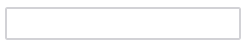 Q7 Where do you live? NOTE: If you are a student, indicate where you live during the school year?Central Seattle (Capitol Hill, First Hill, Central District, Madrona, Montlake, Madison)Seattle Downtown (Downtown, Belltown, Pioneer Square, International District)North Seattle (Ballard, Fremont, Greenwood, Green Lake, Ravenna, Magnuson, U District, Maple Leaf, Bitter Lake, Northgate, Lake City)South Seattle (Duwamish, Georgetown, White Center, Beacon Hill, Mt. Baker/Rainier, Columbia) West Seattle (Alki, West Seattle, Fauntleroy)Queen Anne & Magnolia (Queen Anne, Interbay, Magnolia)Snohomish County & North of Seattle East of SeattleSouth King County & South of Seattle	Pierce County/ TacomaOlympic Peninsula Location outside WA stateQ8 Please enter your home location zip code (e.g., 98122). NOTE: If you are a student, enter the zip code of the location where you live during the school year. Q9 On days you commute physically, approximately how many miles is your typical commute to campus (the one-way distance from home to SU)? (Don't know the mileage of your trip? Use Google Maps. Enter your home address as location of departure and Seattle University as end destination. It will return the mileage of your trip.)In the answer box, enter the number of miles for one-way only: Q10 On days you commute physically, how long does it take you to commute to campus on a typical day? Less than 10 minutes  11-20 minutes  21-30 minutes   31-40 minutes   41-50 minutes   51-60 minutes   More than one hour   Q11 When do you typically begin on-campus work or school activities? (Select 'Does Not Apply' if you do not commute to campus for a specific day)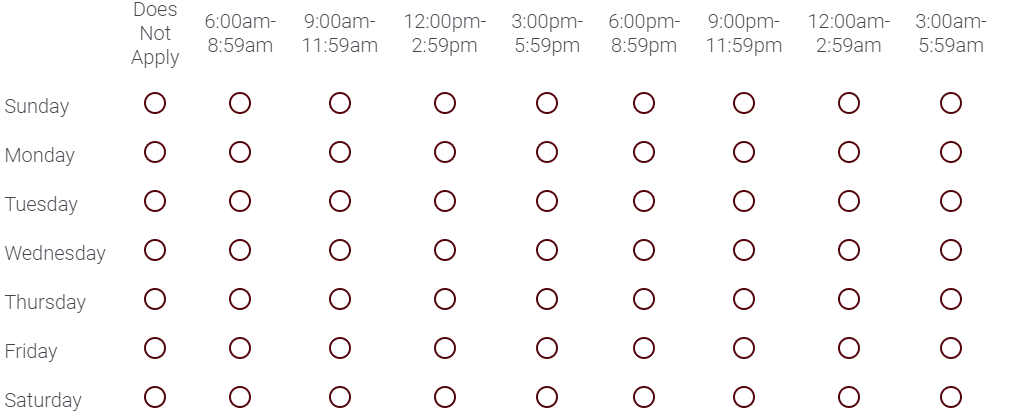 Q12 When do you typically end on-campus work or school activities? (Select 'Does Not Apply' if you do not commute to campus for a specific day)Q13 Currently, during a typical week, how do you get to Seattle University each day? -TELECOMMUTE IS ALSO CONSIDERED A SELECTION OPTION. -If you do not have a “typical” week, please report on last week-Please select the option you use for the LONGEST DISTANCE to get to Seattle University.-Only choose ONE option for "arrive" and ONE option for "depart" for each day applicable. 
- Select 'Does Not Apply' if you do not work or take a class on a specific day.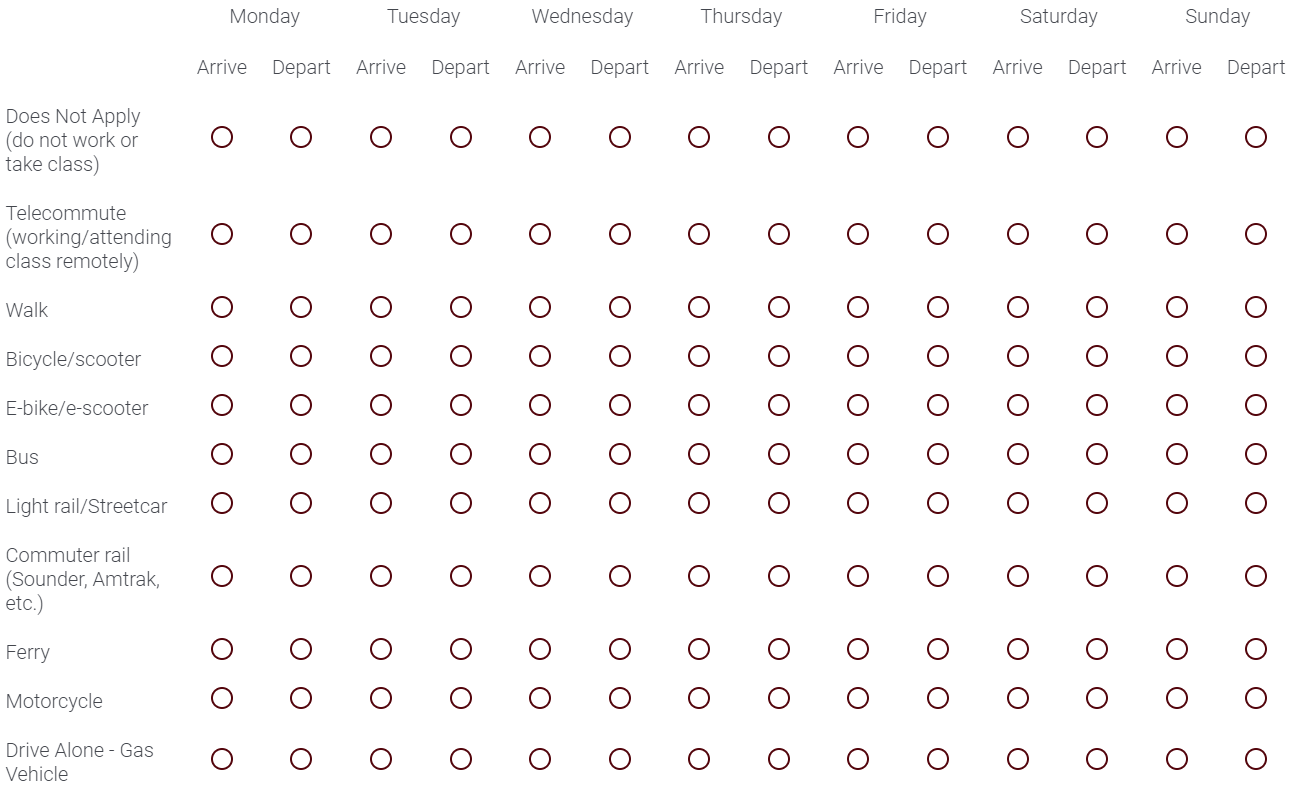 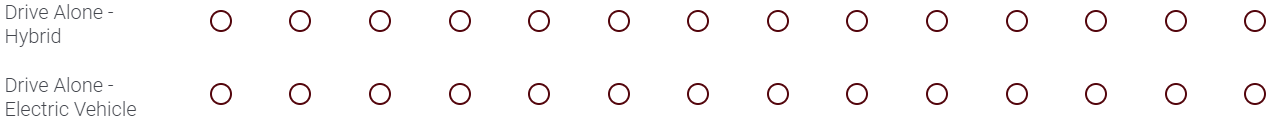 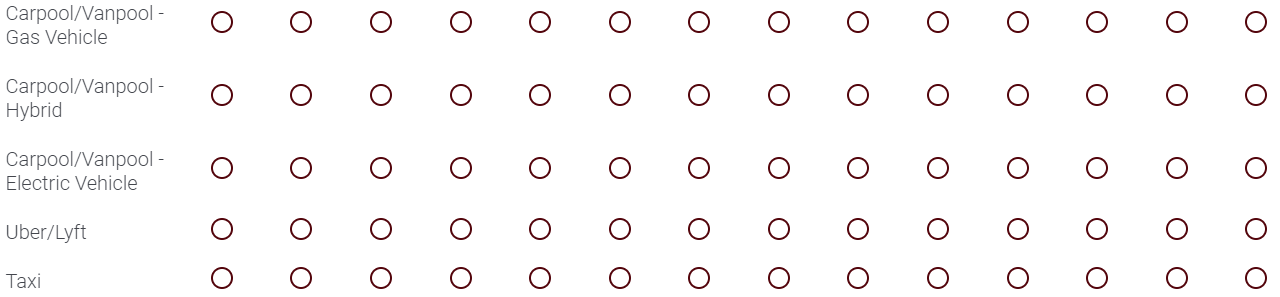 Q14 Are you considering leasing/purchasing an electric vehicle in the next 5 years?Yes No Maybe. Please Specify: Q15 Where do you typically park your vehicle when traveling to SU?Does Not Apply (I do not drive to campus) Broadway garage Murphy Apartments garage  Chardin parking lot  10th & E. Columbia parking lot (west of library)  10th & E. Jefferson parking lot (south of Campion Hall) 13th & E. Cherry parking lot (1313 E. Columbia)  14th & E. Jefferson parking lot (RedHawk Center lot)  Visitor parking lot (near Chapel and Pigott)Off campus parking lot/garage  Street parking  Private storage arrangement (apartment complex, neighbor's garage, etc.)  Q16 How many days per week do you use street parking?1  2  34  5  6  7  Does Not Apply (I do not use street parking)Q17 How many days per week do you use campus parking?1  2   3  4  567  Does Not Apply (I do not use SU campus parking)Skip to Q21 If Does Not Apply (I do not use SU campus parking) = Yes Q18 If you use any of the EV stations on campus, how many days per week do you use them? Does not apply (I do not use an EV station on Seattle University campus)1234567Q19 How often can you easily find parking space on the SU campus? AlwaysMost of the timeAbout half the timeSometimesNever Does not apply (I do not park on Seattle University campus)Q20 How long, on average, does it take you to find a parking space on SU campus?0-2 minutes  3-5 minutes  6-9 minutes  10-15 minutes  More than 15 minutes  Does Not Apply: I do not use campus parkingQ21 If you choose street parking over SU campus parking, what is the main reason?Does not apply (I do not use street parking) Cost (street parking is cheaper)Duration (I only need parking for a short amount of time)Ease (it is easier to find street parking than campus parking) Proximity (street parking is closer to the building I need to be at on SU campus) Other. Please Specify: Q22 What is your main reason for driving during some (or all) of your commutes to campus? Does Not Apply (I do not drive to campus) Fastest way to get to campus  Facilities (easy to find parking, cheap parking, EV charging option, etc.)I like the convenience of having my car Affordability (it is less expensive to drive)Family care or other obligation (school drop off; ability to run errands; etc.)Need to get home in case of an emergency  No other reasonable transit optionPersonal Safety (I am concerned about exposure to crime or safety-related issues when choosing another travel option)Personal health (I am concerned about COVID-19 or lack of hygiene when choosing another travel option)Unable to carpoolThe nature of my job requires me to use a carWeather Q23 If you are currently driving alone to campus using a conventional vehicle (gas-powered vehicle), what would encourage you to take an alternative form of transportation more often? (Check all that apply)Does Not Apply  NothingCarpool AppMore electric vehicle stations on campusBetter public transit (routes, timing, price, options, etc.)More incentives from SU to carpool/bike/walk/take public transit (please specify in text box below):Q24 What is your reason for not using a car or motorcycle during some (or all) of your commute to campus? (Check all that apply)Distance (close enough to walk/bike/transit)Duration (close enough to walk/bike/transit)Do not have a carComfortAffordability (in my case, a car is more expensive than any alternative transportation option)Environmental impact (e.g. reduce my contribution to CO2 emissions)Health benefits (physical activity)Difficulty, stress, safety (parking, traffic, etc.)Rideshare programPublic transit options/ timing Does not apply – I always drive alone or by carpool Q25 What is your preferred method to receive information about commute options or transportation updates from Seattle University which may affect your commute?EmailText General WebsiteFlyerAn annual ‘Commute to SU’ fairQ26 Do you have an ORCA card that is not subsidized by Seattle University?Yes  No  Q27 How could Seattle University encourage alternative/sustainable modes of transportation?Comments: __________________________________________________Q28 Your feedback is important to guide decisions about future transportation programs. Please share your recommendations for improving commute options here at Seattle University.Comments:   __________________________________________________ This is the end of the survey. If you want to make any changes to previous questions, please use the back arrow. Population groupResponses aCampus Population b% of total campus population 2023 survey response rate c2020 survey response rate2016 survey response rate2007 survey response rateStudents1180712182%17%13%30%   On-campus    272       2278     32%d    12%e    10%   Off- Campus    908       4843     68%d     19%e    11%Faculty2497869%32%32%46%19%Staff3688169%45%56%57%33%Total 17978723100%21%19%33%12%LocationRespondents % of Total RespondentsCentral Seattle (Capitol Hill, First Hill, Central District, Madrona, Montlake, Madison)33723%North Seattle (Ballard, Fremont, Greenwood, Green Lake, Ravenna, Magnuson, U District, Maple Leaf, Bitter Lake, Northgate, Lake City)23516%East of Seattle18112%Snohomish County & North of Seattle16011%South King County & South of Seattle15911%South Seattle (Duwamish, Georgetown, White Center, Beacon Hill, Mt. Baker/Rainier, Columbia)14410%West Seattle (Alki, West Seattle, Fauntleroy)795%Queen Anne & Magnolia (Queen Anne, Interbay, Magnolia)534%Seattle Downtown (Downtown, Belltown, Pioneer Square, International District)423%Pierce County/ Tacoma483%Olympic Peninsula231%Location outside WA state111%Responses a1472100%LocationRespondents % of Total RespondentsCentral Seattle (Capitol Hill, First Hill, Central District, Madrona, Montlake, Madison)24027%North Seattle (Ballard, Fremont, Greenwood, Green Lake, Ravenna, Magnuson, U District, Maple Leaf, Bitter Lake, Northgate, Lake City) 12515%East of Seattle 11914%Snohomish County & North of Seattle 9911%South King County & South of Seattle 9110%South Seattle (Duwamish, Georgetown, White Centre, Beacon Hill, Mt. Baker/Rainier, Columbia708%Seattle Downtown (Downtown, Belltown, Pioneer Square, International District)354%West Seattle (Alki, West Seattle, Fauntleroy) 273%Queen Anne & Magnolia (Queen Anne, Interbay, Magnolia)263%Pierce County/ Tacoma283%Olympic Peninsula91%Location outside WA state81%Responses a877100%LocationRespondents % of Total RespondentsNorth Seattle (Ballard, Fremont, Greenwood, Green Lake, Ravenna, Magnuson, U District, Maple Leaf, Bitter Lake, Northgate, Lake City) 4318%Central Seattle (Capitol Hill, First Hill, Central District, Madrona, Montlake, Madison)4117%East of Seattle 4016%South Seattle (Duwamish, Georgetown, White Centre, Beacon Hill, Mt. Baker/Rainier, Columbia3314%South King County & South of Seattle 229%West Seattle (Alki, West Seattle, Fauntleroy) 239%Snohomish County & North of Seattle 187%Queen Anne & Magnolia (Queen Anne, Interbay, Magnolia)125%Olympic Peninsula62%Pierce County/ Tacoma21%Location outside WA state21%Seattle Downtown (Downtown, Belltown, Pioneer Square, International District)1<1%Responses a243100%LocationRespondents % of Total RespondentsNorth Seattle (Ballard, Fremont, Greenwood, Green Lake, Ravenna, Magnuson, U District, Maple Leaf, Bitter Lake, Northgate, Lake City) 6719%Central Seattle (Capitol Hill, First Hill, Central District, Madrona, Montlake, Madison)5616%South King County & South of Seattle 4613%Snohomish County & North of Seattle 4313%South Seattle (Duwamish, Georgetown, White Centre, Beacon Hill, Mt. Baker/Rainier, Columbia4112%West Seattle (Alki, West Seattle, Fauntleroy) 298%East of Seattle 226%Pierce County/ Tacoma185%Queen Anne & Magnolia (Queen Anne, Interbay, Magnolia)154%Seattle Downtown (Downtown, Belltown, Pioneer Square, International District)62%Olympic Peninsula82%Location outside WA state1<1%Responses a352100%Distance Respondents a% of Total respondents a<I miles12916%1-5.9 miles17122%6-15.9 miles27135%16-30.9 miles15219%>31 miles608%Respondents 783100%Distance Respondents% of Total<I miles275%1-5.9 miles18030%6-15.9 miles25643%16-30.9 miles8414%>31 miles468%Respondents 593 a100%Average weeks per yearAverage days per weekOff-campus Students363.5Faculty 393.5Staff503.5Answer Number of Respondents% of total RespondentsLess than 10 minutes 9111%11-20 minutes 19823%21-30 minutes 19122%31-40 minutes13115%41-50 minutes10012%51-60 minutes637%More than one hour9010%Total a864100%Answer Number of Respondents% of total RespondentsLess than 10 minutes 325%11 - 20 minutes 10918%21 - 30 minutes 14625%31 - 40 minutes10518%41 - 50 minutes6611%51 - 60 minutes549%More than one hour8014%Total a592100%Time MondayMondayTuesdayTuesdayWednesdayWednesdayThursdayThursdayFridayFridaySaturdaySaturdaySundaySundayAverage (on weekdays)Average (on weekdays)ADADADADADADADADEarly Morning (3am-6am)1%1%1%1%1%1%1%1%1%1%3%1%2%2%1%1%Morning (6am - 9am)24%1%21%<1%20%1%18%1%29%1%29%1%17%3%22%1%Mid-day (9am-3pm)53%23%54%14%54%20%57%14%64%37%58%25%52%22%56%21%Afternoon (3pm-6pm)15%37%15%39%16%35%16%39%3%42%7%30%17%22%13%38%Evening (6pm - 12am) 8%38%8%45%9%43%8%44%2%18%4%41%14%49%7%39%Night (12am-3am)<1%1%<1%1%<1%<1%0%1%<1%1%0%1%0%3%<1%1%Total a67667159958863662760759644644273716665593585Time MondayMondayTuesdayTuesdayWednesdayWednesdayThursdayThursdayFridayFridaySaturdaySaturdaySundaySundayAverage (on weekdays)Average (on weekdays)ADADADADADADADADEarly Morning (3am-6am)<1%4%<1%5%<1%4%<1%5%<1%4%0%3%0%6%<1%4%Morning (6am - 9am)60%<1%61%<1%60%<1%59%<1%60%1%45%3%35%17%60%<1%Mid-day (9am-3pm)36%7%37%7%37%6%38%7%39%9%48%32%41%0%37%7%Afternoon (3pm-6pm)2%72%2%68%1%72%2%69%<1%74%6%26%12%28%1%71%Evening (6pm - 12am) 1%16%<1%19%2%17%1%18%0%12%0%35%12%50%1%17%Night (12am-3am)<1%0%<1%<1%<1%<1%<1%2%<1%<1%0%0%0%0%<1%1%Total a43643543843644944744745436236133311718426427Commute Mode % of Total trip ModesTotal Number of One-way trips aOne-way Trip Distance (miles) bTelecommute c4%27232Walk27%16911Bicycle/scooter2%983E-bike/E-scooter1%519Bus10%64511Light rail/Streetcar6%39710Commuter rail d1%6427Ferry <1%3045Motorcycle<1%27Drive alone -gas vehicle 38%235314Dive alone – hybrid4%26819Drive alone – electric vehicle 2%12615Carpool/Vanpool – gas vehicle3%19712Carpool/Vanpool – electric vehicle<1%2619Carpool/Vanpool – hybrid1%3515Uber/Lyft<1%115Taxi<1%314Total 100% e6269--Commute Mode b2020% of Trips2023% of tripsChange ’20- ‘23Walk36%27%-9%Bicycle/scooter3%3%0%Bus19%10%-9%Light rail/Streetcar 6% c6%0%Commuter rail d1%1%0%Ferry 1%<1%--Motorcycle1%<1%--Drive alone -gas vehicle 24%38%14%Drive alone – hybrid2%4%2%Drive alone – electric vehicle 1%2%1%Carpool/Vanpool – gas vehicle5%3%-2%Carpool/Vanpool – electric vehicle<1%<1%0%Carpool/Vanpool – hybrid1%1%0%Telecommuting 1%4%3%Commute Mode % of Total trip ModesTotal Number of One-way trips aOne-way Trip Distance (miles) bTelecommute c 28%94843Walk8%2861Bicycle/scooter1%364E-bike/E-scooter1%413Bus11%3769Light rail/Streetcar6%1897Commuter rail d 3%9529Ferry 1%3119Motorcycle<1%108Drive alone -gas vehicle 28%95511Dive alone – hybrid4%13814Drive alone – electric vehicle 2%5916Carpool/Vanpool – gas vehicle5%17519Carpool/Vanpool – electric vehicle1%379Carpool/Vanpool – hybrid<1%1510Uber/Lyft0%00Taxi<1%132Total 100% e3392--Commute Mode % of Total trip ModesTotal Number of One-way trips aOne-way Trip Distance (miles) bTelecommute c19.5%39711Walk7.5%1552Bicycle/scooter4.5%964E-bike/E-scooter1%186Bus10%2018Light rail/Streetcar6.5%13410Commuter rail d1%2220Ferry 1.5%3324Motorcycle0%00Drive alone -gas vehicle 33%66911Dive alone – hybrid4.5%8916Drive alone – electric vehicle 7%1399Carpool/Vanpool – gas vehicle1%2015Carpool/Vanpool – electric vehicle1%1711Carpool/Vanpool – hybrid1.5%325Uber/Lyft0.5%47Taxi0%00Total 100% e2026--Commute Mode % of Total trip ModesTotal Number of One-way trips aOne-way Trip Distance (miles) bTelecommute c25%134534Walk8%4411Bicycle/scooter2%1324E-bike/E-scooter1%594Bus11%5779Light rail/Streetcar6%3238Commuter rail d2%11728Ferry 1%6421Motorcycle<1%108Drive alone -gas vehicle 30%162411Dive alone – hybrid4%22714Drive alone – electric vehicle 4%19811Carpool/Vanpool – gas vehicle4%19519Carpool/Vanpool – electric vehicle1%5410Carpool/Vanpool – hybrid1%477Uber/Lyft<1%47Taxi<1%132Total 100% e5418--Commute Mode b2020% of Trips2023% of tripsChange ’20- ‘23Walk14%8%-6%Bicycle/scooter4%3%-1%Bus28%11%-17%Light rail/Streetcar5% c6%1%Commuter rail d3%2%-1%Ferry 2%1%-1%Motorcycle0%<1%--Drive alone -gas vehicle 28%30%2%Drive alone – hybrid4%4%0%Drive alone – electric vehicle 2%4%2%Carpool/Vanpool – gas vehicle9%4%-5%Carpool/Vanpool – electric vehicle<1%1%--Carpool/Vanpool – hybrid2%1%-1%Telecommuting 11%25%14%Mode of transportation % of total one-way trips cAverage miles per one way tripAutomobile d40.0%12Bike e2.5%6Carpool f3.5%11Commuter Rail 1.0%27Electric Vehicle g5.0%17Light rail 6.0%10Public Bus10.5%11Telecommuting 4.5%32Walk 27.0%1Mode of transportation % of total one-way trips cAverage miles per one way tripAutomobile d30.5%10Bike e2.5%4Carpool f5.5%19Commuter Rail 3.0%29Electric Vehicle g5.0%12Light rail 5.5%7Public Bus11.0%9Telecommuting 28.0%43Walk 8.0%1Mode of transportation % of total one-way trips cAverage miles per one way tripAutomobile d35.0%13Bike e5.5%5Carpool f2.5%10Commuter Rail 1.0%20Electric Vehicle g11%10Light rail 6.5%10Public Bus10.0%8Telecommuting 19.5%11Walk 7.5%2Mode of Transportation Percentage of StudentsPercentage of Employees aSingle occupancy vehicle b40.5%32%Zero emissions vehicle c4.5%7%Walk, cycle or other non-motorized mode30%12%Vanpool or carpool d4%4%Public transport or campus shuttle e17%20%Motorcycle0%0%Distance education/telecommute4%25%Total100%100%Reason Number of Respondents a% of total responses (2023 survey) % of total responses (2020 survey) Fastest way to get to campus 20042%27%Facilities 2<1%4%I like the convenience of having my car 7716%10%Affordability 143%4%Family care or other obligation 347%2%Need to get home in case of an emergency 82%6%No other reasonable transit option 5912%8%Personal Safety 429%9%Personal Health b1<1%--Unable to carpool 102%6%The nature of my job requires me to use a car b  174%--Weather b92%--Use car for errands c----13%Don’t know what transit route to take c----2%Other c----6%Total 473100%100%Reason Number of Respondents a% of total responses (2023 survey) % of total responses (2020 survey)Fastest way to get to campus 15737%24%Facilities 1<1%4%I like the convenience of having my car 5112%7%Affordability 41%2%Family care or other obligation 10926%11%Need to get home in case of an emergency 61%9%No other reasonable transit option 297%8%Personal Safety 266%7%Personal Health b92%--Unable to carpool 41%3%The nature of my job requires me to use a car b154%--Weather b102%--Use car for errands c----16%Don’t know what transit route to take c----<1%Other c----10%Total 421100%100%Reason aNumber of respondents% of Total Responses (2023 survey)% of Total Responses (2020 survey) Distance 21624%25%Duration b354%--Do not have a car14115%16%Comfort b334%--Affordability13515%15%Environmental Impact 859%13%Health benefits 9010%7%Difficulty, stress, safety11312%10%Rideshare program 4<1%1%Public transit options/ timing 637%11%Other c----2%Total 915100%100% ReasonNumber of respondents% of Total Responses (2023 survey)% of Total Responses (2020 survey) Distance 10713%11%Duration b233%--Do not have a car547%5%Comfort b294%--Affordability13116%13%Environmental Impact 15619%17%Health benefits 12716%12%Difficulty, stress, safety10313%12%Rideshare program 2<1%16%Public transit options/ timing 8410%14%Other c ----<1%Total 816100%100% Response aNumber of Responses% of Total ResponsesNothing 13428%Carpool App286%More EV stations on campus163%Better Public transit 20644%More incentives from SU b8718%Total Responses 471100%Response aNumber of Responses% of Total ResponsesNothing 9927%Carpool App175%More EV stations on campus144%Better Public transit 17647%More incentives from SU b6718%Total Responses 373100%Response Number of respondents% of respondentsYes20426%No 46859%Maybe12516%Total a797100%Response Number of respondentsNumber of respondents% of respondents% of respondentsYesYes18718733%No No 25525545%MaybeMaybe12312322%Total aTotal a565565100%Mode of Receiving Information Number of Respondents% of Total RespondentsEmail119073%Text27517%General Website1268%Flyer91%An annual 'Commute to SU' fair 272%Total a1627100%Parking Location Number of Respondents% of total responsesBroadway Garage 18338%Murphy Apartments garage9921%Chardin parking lot41%10th & E. Columbia parking lot 153%10th & E. Jefferson parking lot1<1%13th & E. Cherry parking lot51%14th & E. Jefferson parking lot 41%Visitor parking lot 429%Off campus parking lot/ garage 143%Street parking 10622%Private storage arrangement 82%Total 481100.0%Parking Location Number of Respondents% of total responsesBroadway Garage 17942%Murphy Apartments garage5513%Chardin parking lot31%10th & E. Columbia parking lot 4310%10th & E. Jefferson parking lot2<1%13th & E. Cherry parking lot5413%14th & E. Jefferson parking lot 113%Visitor parking lot 143%Off campus parking lot/ garage 82%Street parking 5713%Private storage arrangement 2<1%Total a428100.0%Amount of time Number of respondentsPercentage of respondents0-2 minutes 12536%3-5 minutes 14742%6-9 minutes 4914%10-15 minutes 237%More than 15 minutes 31%Total a347100%Amount of time Number of respondentsPercentage of respondents0-2 minutes 18050%3-5 minutes 13337%6-9 minutes 349%10-15 minutes 103%More than 15 minutes 21%Total a359100%Frequency Number of respondentsPercentage of respondentsAlways 14441%Most of the time 14441%About half the time 3410%Sometimes206%Never 51%Total a347100%Frequency Number of respondentsPercentage of respondentsAlways 19354%Most of the time 12735%About half the time 206%Sometimes175%Never 1<1%Total a358100%Reason Number of Respondents% of RespondentsCost15675%Duration 2110%Ease 84%Proximity 147%Other 105%Total a 209100%Reason Number of Respondents% of RespondentsCost9764%Duration 2718%Ease 64%Proximity 128%Other 96%Total a 151100%